Četvrtak 						26.3.2020.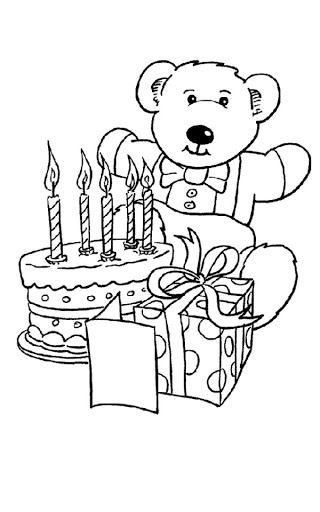 HRVATSKI JEZIKSedmi rođendan i osmo proljeće, Ana Đokić	Rođendan. Ima li netko da ne voli taj dan? Sigurna sam da nema.  Bliži se rođendan našem Lovreu i Sari. Iako možda te dane nećemo još biti u školi, vjerujte da ćemo ih proslaviti čim se vratimo u  naš razred.  A sad razmislite, koji poklon vam je do sad nekako najdraži koji ste dobili? I od koga?Danas ćete pročitati tekst Sedmi rođendan i osmo proljeće i otkriti kome je rođendan u ovome tekstu.  Otvori bilježnicu, zapiši školski rad, datum i naslov.Zatim otvori svoj udžbenik na 112. strani i kreni na čitanje.Kad si pročitao/pročitala, riješi sve zadatke i prepiši plan ploče.Ne zaboravi vježbati čitanje! 			Školski rad		26.3.2020.	SEDMI ROĐENDAN I OSMO PROLJEĆE				Ana ĐokićGLAVNI LIK: djevojčicaTEMA: proslava rođendanaSPOREDNI LIKOVI: mama, proljeće, učiteljica, TomislavREDOSLIJED DOGAĐAJA:Djevojčica i proljeće slave rođendan.Djevojčica dobiva, a proljeće dijeli darove.Mama i djevojčica peku tortu.Na torti će biti 7 svjećica za djevojčicu i jedna za proljeće.Prilagođeni program – izvršava sve navedene zadatkeTJELESNA I ZDRAVSTVENA KULTURAPrvo pokušaj sam/sama iskopirati ove pokrete, a zatim pozovi ukućane da ti se pridruže. https://www.youtube.com/watch?v=ymigWt5TOV8DOPUNSKA NASTAVA – HJ - NIKOLAU bilježnicu iz Hrvatskoga jezika prepiši zadatke i riješi ih.VJEŽBA		26.3.2020.NAPIŠI 3 JESNE REČENICENAPIŠI 3 NIJEČNE REČENICE.NAPIŠI 3 UPITNE REČENICE.NAPIŠI 2 USKLIČNE REČENICE. 